http://www.westfrieslandopzondag.nl/nieuws/739473-leerlingen-martinus-ondersteunen-kunstproject-de-verbeeldingLeerlingen Martinus ondersteunen kunstproject De VerbeeldingGROOTEBROEK - Kunstproject De Verbeelding is een initiatief van kunstenares Esther van Duin. Vijfenzeventig leerlingen uit de groepen 6, 7 en 8 van basisschool De Hussel maken kunstwerken met het thema ‘Wat komt daar uitgekropen?’ Leerlingen van het Martinuscollege in Grootebroek ondersteunen dit project vanuit meerdere vakrichtingen. Vanuit het Martinuscollege worden door de vakrichting bouwen, wonen en interieur sokkels voor de kunstwerken op maat gemaakt en geschilderd. (Foto: aangeleverd)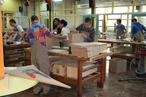 
Van Duin wil met dit project een link leggen tussen kunst, commercie en scholen. Het project gaat om samenwerken, bekendheid geven aan kunst en het onder de aandacht brengen van de scholen. Dit is mogelijk gemaakt door de hulp van vele sponsors. "Ik heb de lat flink hoog gelegd door niet voor de makkelijkste manier te kiezen", aldus Esther van Duin, die al acht maanden met dit project bezig is. "Een kunstwerk maken is hard werken", aldus Van Duin. "Je moet goed nadenken over je werk en het daadwerkelijke maken van het kunstwerk gaat gepaard met bloed, zweet en tranen. Alle kunstenaars komen wel eens op een punt waarop ze het even niet meer zien zitten. De kinderen hebben dit moment ook gehad, maar ze zijn doorgegaan en mogen super trots zijn op wat ze gemaakt hebben."KunstdisciplinesEr wordt gewerkt in drie kunstdisciplines: houtbewerking, papier-maché en schilderen op doek. Vanuit het Martinuscollege worden door de vakrichting bouwen, wonen en interieur sokkels voor de kunstwerken op maat gemaakt en geschilderd. Naast het maken van kunstwerken hebben leerlingen van De Hussel ook interviews gehouden over kunst en cultuur. Martinusleerlingen van de afdeling digitale dienstverlening hebben de leerlingen hierin begeleid en de interviews gefilmd. Ook het werkproces van het maken van de kunstwerken is gefilmd. 
De tentoonstelling wordt vrijdag 11 januari geopend door Lydia Groot, wethouder van Cultuur van de gemeente Stede Broec. De kunstwerken en de film zijn daarna in de hal van het Gemeentehuis van Stede Broec voor publiek te bewonderen tot en met 28 januari.Artikel geplaatst op: 21 december 2012 - 12:17